Presseinformation»Salzburger Dirndlstich« von Katharina EignerMeßkirch, Juli 2022Alles Dirndl!
Der neue Salzburg-Krimi von Katharina EignerEin Dirndl führt zum MordErmittlungen um das Herzstück der österreichischen TrachtZum BuchAlles Dirndl! »Dirndl goes Nachhaltigkeit«: DAS Ereignis der Modeschule Hallein. Bei einer Modeschau im Salzburger Freilichtmuseum soll das schönste nachhaltige Dirndl gekürt werden. Aber erstens kommt es anders, und zweitens als man denkt. Noch bevor Rosmaries Tochter Susi über den Laufsteg stöckeln kann, stiehlt ihre schärfste Konkurrentin allen die Show: Ella Krumbichler bricht zusammen und stirbt wenig später. Als hätte sich Susis Wunsch erfüllt: »Kannst du nicht einfach tot umfallen?« Hat Rosmaries Tochter tatsächlich mit dem Mord zu tun? Und wer hat das „Ur-Dirndl“, ein archäologischer Sensationsfund aus dem 17. Jahrhundert, aus dem Freilichtmuseum gestohlen? Schneller als gedacht ist die Grödiger Arzthelferin Rosmarie Dorn mittendrin in ihrem neuen Fall. Außerdem kreuzen viel zu viele Männer ihren Weg, und Rosmaries Ehe steht auf der Kippe. Dass Susi plötzlich untertaucht, macht die Sache nicht besser.Die AutorinKatharina Eigner, Jahrgang 1979, ist in Salzburg aufgewachsen und flirtete an der Uni Wien zwei Semester lang mit Publizistik und Kunstgeschichte, bevor sie nach Salzburg zurückkehrte. Dort absolvierte sie eine kaufmännische Ausbildung. In einem der letzten lederverarbeitenden Betriebe Österreichs entwarf und fertigte sie Trachtentaschen.Neben ihrer Arbeit schreibt sie Krimis, Thriller und Kurzgeschichten. Sie ist Mitglied der Salzburger Autorengruppe und der Mörderischen Schwestern, für die sie monatlich Kolumnen verfasst. Katharina Eigner lebt mit ihrer Familie am südlichen Stadtrand von Salzburg. Mehr Informationen zur Autorin unter: www.katharina-eigner.atSalzburger DirndlstichKatharina Eigner311 SeitenEUR 14,50 [D] / EUR 15,00 [A]ISBN 978-3-8392-0297-5Erscheinungstermin: 13. Juli 2022Kontaktadresse: Gmeiner-Verlag GmbH Laura OberndorffIm Ehnried 588605 MeßkirchTelefon: 07575/2095-154Fax: 07575/2095-29laura.oberndorff@gmeiner-verlag.dewww.gmeiner-verlag.deCover und Porträtbild zum Download (Verlinkung hinterlegt)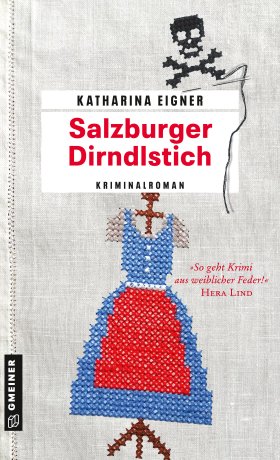 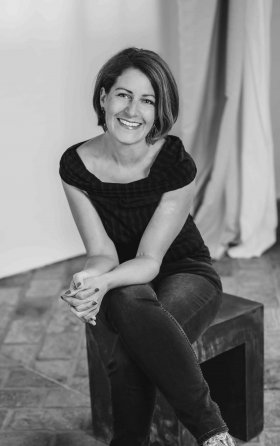 					Bildrechte © Martina WeissAnforderung von Rezensionsexemplaren:Katharina Eigner »Salzburger Dirndlstich«, ISBN 978-3-8392-0297-5Absender:RedaktionAnsprechpartnerStraßeLand-PLZ OrtTelefon / TelefaxE-Mail